		Соглашение		О принятии согласованных технических правил Организации Объединенных Наций для колесных транспортных средств, предметов оборудования и частей, которые могут быть установлены и/или использованы на колесных транспортных средствах, и об условиях взаимного признания официальных утверждений, выдаваемых на основе этих правил Организации Объединенных Наций*(Пересмотр 3, включающий поправки, вступившие в силу 14 сентября 2017 года)_________		Добавление 117 – Правила № 118 ООН		Пересмотр 1 – Поправка 5Дополнение 4 к поправкам серии 02 − Дата вступления в силу: 16 октября 2018 года		Единообразные предписания, касающиеся характеристик горения материалов и/или бензо- или маслоотталкивающих свойств материалов, используемых в конструкции определенных категорий автотранспортных средствНастоящий документ опубликован исключительно в информационных целях. Аутентичным и юридически обязательным текстом является документ: 	ECE/TRANS/WP.29/2018/23._________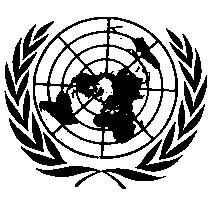 ОРГАНИЗАЦИЯ ОБЪЕДИНЕННЫХ НАЦИЙЧасть II, пункты 6.1.1.2–6.2.2 изменить следующим образом:«6.1.1.2	предназначение (обивка сидений, внутренняя облицовка потолка, изоляция и т. д.),		…6.1.6		"внутренняя облицовка" означает материал(ы), составляющий(е) 
(в совокупности) отделочное покрытие и подложку потолка, стенок или пола;		…6.2.2		Испытанию, описанному в приложении 7 к настоящим Правилам… сиденья и на потолке транспортного средства:		a)	…более чем 500 мм над подушкой сиденья и на потолке транспортного средства,		b)	…»Приложение 2Пункт 2.1, заменить слова «в крыше» на «на потолке».E/ECE/324/Rev.2/Add.117/Rev.1/Amend.5−E/ECE/TRANS/505/Rev.2/Add.117/Rev.1/Amend.5E/ECE/324/Rev.2/Add.117/Rev.1/Amend.5−E/ECE/TRANS/505/Rev.2/Add.117/Rev.1/Amend.5E/ECE/324/Rev.2/Add.117/Rev.1/Amend.5−E/ECE/TRANS/505/Rev.2/Add.117/Rev.1/Amend.52 November 2018